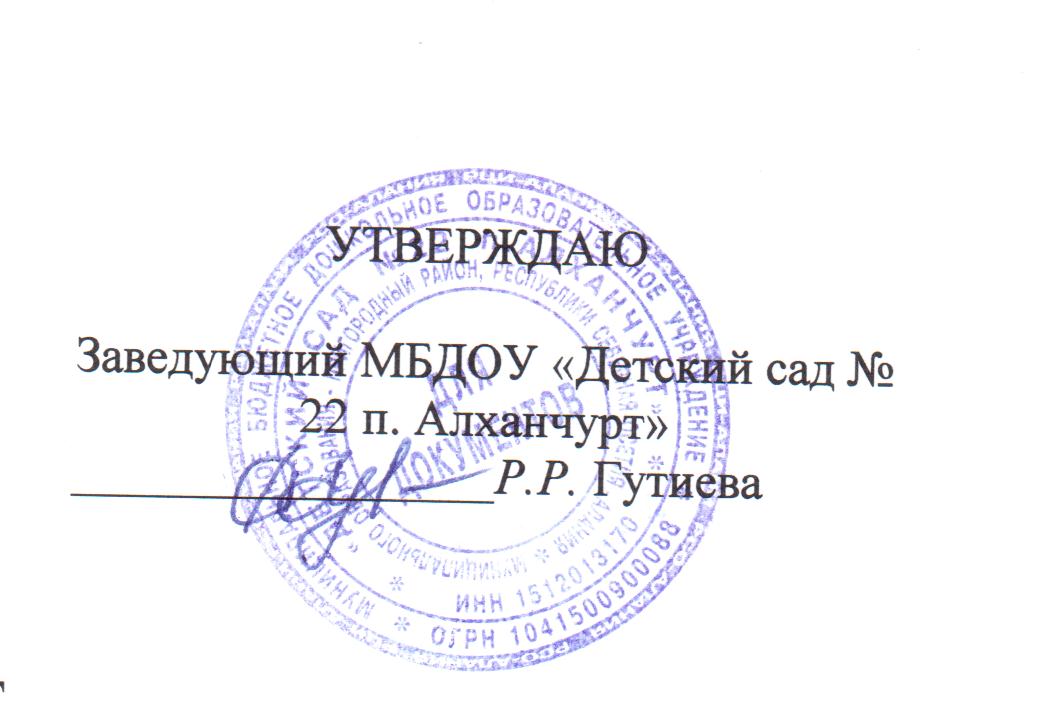                                                          ПОЛОЖЕНИЕ ОБ ОПЛАТЕ ТРУДА РАБОТНИКОВ  МБДОУ «ДЕТСКИЙ САД № 22   п. АЛХАНЧУРТ» Общие положения1.1. Правовым основание оплаты труда работников Муниципального бюджетного дошкольного образовательного учреждения «Детский сад № 22 п. Алханчурт» (далее ОУ) являются:- статьи 29, 41 Закона Российской Федерации «Об образовании»,- статья 144 Трудового кодекса Российской Федерации,- Федеральный закон от 6 октября 2003 «Об общих принципах организации местного самоуправления в Российской Федерации»,- Коллективный договор ОУ.1.2. Заработная плата работников без учета стимулирующих выплат, устанавливаемая в соответствии с новой системой оплаты труда, не может быть меньше заработной платы без учета стимулирующих выплат, выплачиваемой до введения новой системы оплаты труда, при условии сохранения должностных обязанностей работников и выполнения ими работ той же квалификации.1.3. Месячная заработная плата работника учреждения полностью отработавшего за этот период норму рабочего времени и выполнившего нормы труда (трудовые обязанности) не может быть ниже минимального размера оплаты труда.1.4. Заработная плата работников учреждений предельными размерами не ограничивается.Формирование и распределение фонда заработной платы ОУ2.1. Финансирование расходов на заработную плату работников ОУ производится за счет средств, выделенных бюджетом, на обеспечение государственных гарантий прав граждан по получение общедоступного и бесплатного дошкольного, общего, дополнительного образования и прочих услуг в сфере образования, и средств от другой приносящей доходы деятельности.2.2. Формирование фонда оплаты труда ОУ осуществляется в пределах объема средств ОУ на текущий финансовый год, определенного в соответствии с региональным расчетным подушевым нормативом, количеством воспитанников, поправочными коэффициентами.2.3. Фонд оплаты труда ОУ состоит из должностного оклада, компенсационных выплат и стимулирующей частей. Размер стимулирующей части определяется ОУ самостоятельно.2.4. Руководитель ОУ формирует и утверждает штатное расписание ОУ самостоятельно в соответствии с действующим законодательством.3. Порядок и условия оплаты труда педагогических работников и работников учебно-вспомогательного персонала ОУ3.1. Заработная плата работников ОУ формируется на основании минимального оклада по ПКГ соответствующей группы и повышающих коэффициентов к минимальному окладу, учитывающих: специфику работы.3.2. Минимальные размеры должностных окладов педагогических работников и работников учебно-вспомогательного персонала ОУ:3.3. Фонд оплаты труда педагогических работников рассчитывается, исходя из величины оклада с учетом повышающих коэффициентов, определяющих уровень образования, стаж педагогической работы и уровень квалификации.3.4. Размеры должностных окладов медицинских  работников в ОУ устанавливаются на основании отнесения занимаемых ими должностей, утвержденных Приказом Минздравсоцразвития России от 01.01.01 г. № 000 «Об утверждении профессиональных квалификационных групп должностей медицинских  работников».Условия оплаты труда работников ОУ, занимающих должности служащих.55 5566263646566Ф777777Наименование квалификационных группМинимальный размер должностного оклада«Учебно-вспомогательный персонал первого уровня»3500 рублей«Учебно-вспомогательный персонал второго уровня»1 квалификационный уровень3600 рублей2 квалификационный уровень3700 рублей«Педагогические работники»1 квалификационный уровень3800 рублей3 квалификационный уровень воспитатель4350 рублей4 квалификационный уровень4710 рублейза наличие высшего образования0,15за стаж педагогической работы:от 2 до 5 лет0,05от 5 до 10 лет0,1от 10 до 20 лет0,15более 20 лет0,2за квалификационную категорию:высшая квалификационная категория0,4первая квалификационная категория0,3вторая квалификационная категория0,2за специфику работы: с детьми младшего возраста до 3-х лет0,1за стаж педагогической работы:от 1 до3 лет0,05от 3 до 5 лет0,1более 5 лет0,2за специфику работы: с детьми младшего возраста до 3-х лет0,1